В 1992 году Генеральная Ассамблея ООН провозгласила 3 декабря Международным Днем инвалидов. Ассамблея призвала государства-члены ООН проводить мероприятия в ознаменование Дня инвалидов, тем самым напоминая о проблемах этих людей, а главное, обеспечивая для них постоянную социальную защиту и поддержку, равные со всеми остальными членами общества возможности.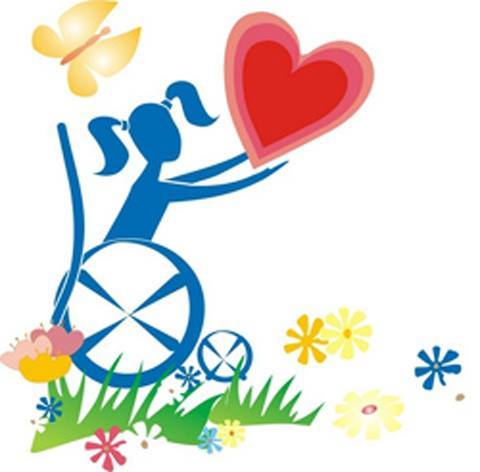 Проведение 3 декабря Международного дня инвалидов направлено на привлечение внимания к проблемам инвалидов, полное и равное соблюдение прав человека и участие инвалидов в жизни общества.Рядом с нами живут люди с ограниченными возможностями здоровья. Им особенно важна наша поддержка и помощь. Давайте будем внимательней к ним, уважать их личное достоинство. Тем самым мы подадим бесценный пример нашим детям, воспитывая в них толерантность и  человечность.И наш детский сад не остался  равнодушный  к  этой   проблеме 3 декабря 2015 годаПлан мероприятий, посвященных Международному дню инвалидов в Муниципальном  автономном дошкольном образовательном учреждении детский сад «Дюймовочка»3 декабря 2015 г.    Подготовила материал воспитатель по  работе с  семьей Спасенникова Татьяна НиколаевнаДекабрь – 2015 год№МероприятиеДата проведенияГруппаОтветственные1. Просмотр и обсуждение   Мультфильма «Цветик - семицветик» (по мотивам сказки В. Катаева)03.12.2015Средняя,старшие,подготовительные группыСоциальный педагогВоспитатели групп2.Проведение этических бесед с  детьми 5-7 лет о  добре, заботе, сочувствии к  детям  с  ограниченными  возможностями здоровья. 03.12.2015старшие,подготовительные группыВоспитатели групп3.  Проведение  развивающих игр: «Полезное -необходимое - опасное»03.12.2015старшие,подготовительные группыВоспитатели групп4. Проведение мероприятия с  детьми на тему:  «Цветик Семицветик» (рассказать о детях инвалидах, о их проблемах, учить проявлять  сочувствие, заботу, помощь)03.12.2015старшиеподготовительные группыСоциальный педагог;Педагог – психолог.5.Распространение буклетов  для  родителей  на  тему: «Я такой же, как ты».03.12.2015Социальный педагог6. Размещение информации на официальном сайте  ДОО http://duimovochka.caduk.ru. Нормативно-правовые  документы:«О социальной  защите  инвалидов в РФ. ФЗ от 25.11.1995г. №18103.12.2015Размещение на сайтСоциальный педагог7. Размещение информации о   международном Дне инвалидов и   плана мероприятий на официальном  сайте ДОО   http://duimovochka.caduk.ru04.12.2015Размещение на сайтСоциальный педагог